Passen Sie Ihre Vorlage mit Ihrem eigenen Logo an ==>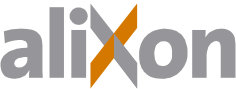 $Name$$Strasse$$PLZ_Ort$Ort, $Datum kurz$, $Datum mittel$, $Datum lang$Abrechnung Raummieten $Zeitraum$$Reservationsdetails$Zahlbar innert 30 Tagen auf Konto XYMit Freundlichen GrüssenIhr Vermietungsteam